2016Diabetes Awareness MonthSally Joy Leadership Award Nomination FormEvery year, the Diabetes Partners in Action Coalition (DPAC) recognizes November as Diabetes Month in Michigan. In 2012, DPAC along with the American Diabetes Association (ADA), recognized Sally Joy for her advocacy and passion to promote diabetes and kidney disease programming and to improve the lives of people in Michigan. In honor of her leadership efforts, DPAC and ADA decided to re-name the award the Sally Joy Leadership Award and offer this award annually.  DPAC is asking its partners to submit nominations for this award by October 28th.  Do you know someone who demonstrates exceptional leadership and passion for diabetes prevention and/or diabetes management?  This could include patient, community or professional education, advocacy, or development of diabetes materials or resources.  It could also include work in the DSME, diabetes prevention or PATH programs.  It is not a requirement that the nominee’s job be 100% in diabetes-related services.Nominees do not have to be affiliated with DPAC or ADA. Awardees will be recognized at the State Capitol Rotunda in Lansing on November 17th.  If you have any questions, please contact Anne Esdale at 517.335.6936 or at esdalea@michigan.gov.   Please distribute this form to colleagues as well.We want to hear from you! Nominations Deadline: October 28th.NOMINEE INFORMATION:Name:Address:Email Address:  Telephone Number:Does this person do this work as part of an organization?	___ Yes		___NoIF YES what organization:REASON FOR NOMINATIONDescribe how this nominee exhibits excellence in diabetes prevention and/or management leadership in their community. Please give specific examples and include years of experience and any achievements.Nominator Information:Name:Email Address: Telephone NumberPLEASE RETURN TO Esdalea@michigan.gov OR FAX TO 517-335-9461THANK YOU FOR YOUR SUBMISSION!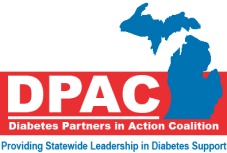 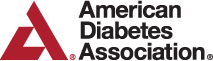 